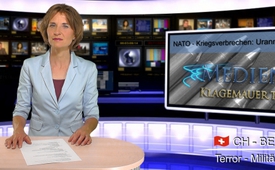 Nato-Kriegsverbrechen: Uranmunition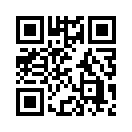 Wissen Sie, dass es Massenvernichtungswaffen gibt, die wir nicht als solche benennen und die kaum jemals ein Thema sind?Wissen Sie, dass es Massenvernichtungswaffen gibt, die wir nicht als solche benennen und die kaum jemals ein Thema sind? – 

In seinem Film „Todesstaub“ deckt der berühmte Filmemacher Frieder Wagner verschwiegene Fakten über den weltweiten Einsatz von Uranmunition durch die NATO auf. Radioaktives Uran wird in Maschinengewehrmunition, Granaten und Bomben verwendet. Bei der Explosion und Verbrennung formt es sich in kleine Nano-Uran-Teilchen um. Dieser Todesstaub verseucht Nahrung und Wasser, wird eingeatmet, getrunken und gegessen. Er dringt durch die Poren der Haut in den Körper ein, ins Gehirn, in Samen- und Eizellen und verursacht Krebs und Missgeburten.

Die NATO und die US-Armee verwendeten solche Munition im Balkankrieg, sowie in Afghanistan und Irak. Ganze Landstriche dort sind deshalb radioaktiv verseucht und es werden die schrecklichsten Missgeburten bei Babys und hohe Krebsraten bei Erwachsenen aus den ehemaligen Kriegsgebieten gemeldet.

Beinahe auf der ganzen Welt, wo die NATO diese Waffen eingesetzt hat, wurde Uranstaub nachgewiesen. Er zerfällt kaum und verursacht für alle Zeiten Gesundheitsschäden.
Das heisst, auch wenn die Kampfhandlungen schon längst beendet sind, kontaminiert der Uranstaub von der verschossenen Munition Jahrzehnte, wenn nicht Jahrhunderte lang, die Gegend und schädigt die Bevölkerung. Langfristig wird durch dieses wahnsinnige Verbrechen der NATO jegliches gesunde Leben vernichtet.

Wir von Klagemauer-TV bezeichnen dies als das, was es ist: Ein Verbrechen an der Menschheit. Zu einem solchen Unrecht können wir nicht schweigen.
Was tun Sie?von fm.Quellen:Vortrag von Dr. Phil. Holger Strohm: http://www.anti-zensur.info/index.php?page=azk9
www.youtube.com/watch?v=GTRaf23TCUIDas könnte Sie auch interessieren:---Kla.TV – Die anderen Nachrichten ... frei – unabhängig – unzensiert ...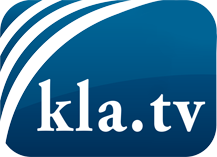 was die Medien nicht verschweigen sollten ...wenig Gehörtes vom Volk, für das Volk ...tägliche News ab 19:45 Uhr auf www.kla.tvDranbleiben lohnt sich!Kostenloses Abonnement mit wöchentlichen News per E-Mail erhalten Sie unter: www.kla.tv/aboSicherheitshinweis:Gegenstimmen werden leider immer weiter zensiert und unterdrückt. Solange wir nicht gemäß den Interessen und Ideologien der Systempresse berichten, müssen wir jederzeit damit rechnen, dass Vorwände gesucht werden, um Kla.TV zu sperren oder zu schaden.Vernetzen Sie sich darum heute noch internetunabhängig!
Klicken Sie hier: www.kla.tv/vernetzungLizenz:    Creative Commons-Lizenz mit Namensnennung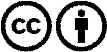 Verbreitung und Wiederaufbereitung ist mit Namensnennung erwünscht! Das Material darf jedoch nicht aus dem Kontext gerissen präsentiert werden. Mit öffentlichen Geldern (GEZ, Serafe, GIS, ...) finanzierte Institutionen ist die Verwendung ohne Rückfrage untersagt. Verstöße können strafrechtlich verfolgt werden.